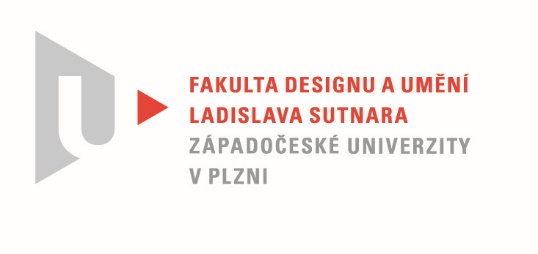 Protokol o hodnoceníkvalifikační práce Název bakalářské práce: Budoucnost mobility tvořena na principech spekulativního designu.Práci předložil student:  JAGERČÍK JonášStudijní obor a specializace:  Design, specializace Produktový designHodnocení vedoucího prácePráci hodnotil: Ing. Petr Siebert  Cíl práceCíl práce byl po formální i faktické stránce naplněn.Stručný komentář hodnotiteleJonáš představuje futuristický dopravní prostředek budoucnost. Vozidlo je určeno pro jednu osobu a je navrženo zevnitř ven. Cestující má v interiéru možnost sedět, nebo meditovat na „Freudovském“ lehátku. Nerozptyluje jej okolí, neboť karoserie má skromnou zasklenou plochu. Voní tu podhoubí, případně další vůně. Pasažér si může zvolit aromaterapii, chrom terapii, nebo se přikrýt zátěžovou dekou a číst si knihu. Exteriér představuje kapsle. Je držena lehkou konstrukcí, lze ji vysouvat a recyklovat. Tvar je organický a vymyká se zavedené estetice současných automobilů. Ve své práci používá Jonáš inovativní bio materiály a technologie a snaží se o symbiózu s přírodou. Vše je zde jinak, než jsme zvyklí.  Je to nový, čistě osobní pohled na dopravní prostředek budoucnosti. Nápady jsou průkopnické a mají daleko k realizaci. Někomu se výsledek může líbit a někomu ne. Práce vyvolá spousty otázek, ale myslím, že to právě patří ke studentským úkolům. Jonášův přístup mi je sympaticky a práce se mi líbí. Vyjádření o plagiátorstvíAutor vytvořil dílo, které není plagiátem.4. Navrhovaná známka a případný komentářVýborně.Datum: 27.5.2021					                    Ing. Petr Siebert  